Publicado en Madrid el 11/12/2017 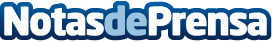  Remite el temporal pero con precipitaciones frecuentes durante la semanaTodas las provincias de España amanecen hoy, lunes, con algún aviso por temporal. Durante la jornada de hoy las rachas de viento serán menos intensas, aunque aún superarán los 100 km/h. A lo largo de la semana las precipitaciones van a ser más frecuentes en el norte peninsular. El viento volverá a arreciar a mediados de semana, pero no tanto como el día de hoy. Galicia va a ser una de las comunidades que más agua recoja esta semana

Datos de contacto:Marta Gallego913022860Nota de prensa publicada en: https://www.notasdeprensa.es/remite-el-temporal-pero-con-precipitaciones Categorias: Sociedad http://www.notasdeprensa.es